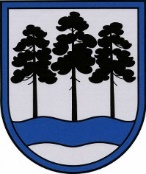 OGRES  NOVADA  PAŠVALDĪBAReģ.Nr.90000024455, Brīvības iela 33, Ogre, Ogres nov., LV-5001tālrunis 65071160, e-pasts: ogredome@ogresnovads.lv, www.ogresnovads.lv PAŠVALDĪBAS DOMES SĒDES PROTOKOLA IZRAKSTS49.Par ierosinājumu atklāt jaunu pilsētas nozīmes maršruta tīklu un kustību Ogres novada administratīvajā teritorijāLikuma “Par pašvaldībām” 15. panta pirmās daļas 19. punkts nosaka, ka viena no pašvaldības autonomajām funkcijām ir organizēt sabiedriskā transporta pakalpojumus.Sabiedriskā transporta pakalpojumu likuma 6. pants nosaka sabiedriskā transporta pakalpojumu organizēšanas principus. Turpat noteikts, ka sabiedriskā transporta maršrutu tīklu veido, lai apmierinātu iedzīvotāju pieprasījumu pēc sabiedriskā transporta pakalpojumiem un nodrošinātu maršrutu tīklā iespēju apmeklēt izglītības iestādes, ārstniecības iestādes, darbavietas, valsts un pašvaldību institūcijas to normālajā (vispārpieņemtajā) darba laikā. Veidojot maršruta tīklu ārpus pilsētām, vispirms tiek nodrošināta iespēja skolēniem apmeklēt izglītības iestādes.Saskaņā ar Sabiedriskā transporta pakalpojumu likuma 6. panta sestās daļas 1. punkta c) apakšpunktu maršrutu tīklu izstrādā, nodrošinot pilsētas nozīmes pārvadājumos pilsētas centra vai pilsētas daļu saistību ar tuvākajām apkārtējām teritorijām.Saskaņā ar Administratīvo teritoriju un apdzīvoto vietu likuma pielikuma “Administratīvās teritorijas, to administratīvie centri un teritoriālā iedalījuma vienības – novada pilsētas un novada pagasti” 28. punktu, jaunveidojamais Ogres novads tiek veidots, apvienojot Ogres novadu, Ikšķiles novadu, Ķeguma novadu un Lielvārdes novadu to esošajās administratīvo teritoriju robežās. Līdz ar 2021. gada 1. jūliju Ogres novads ir vienota administratīvā teritorija, ko veido administratīvajā teritorijā ietilpstošās teritoriālā iedalījuma vienības: Birzgales pagasts, Ikšķiles pilsēta, Jumpravas pagasts, Krapes pagasts, Ķeguma pilsēta, Ķeipenes pagasts, Lauberes pagasts, Lēdmanes pagasts, Lielvārdes pagasts, Lielvārdes pilsēta, Madlienas pagasts, Mazozolu pagasts, Meņģeles pagasts, Ogres valstspilsēta, Ogresgala pagasts, Rembates pagasts, Suntažu pagasts, Taurupes pagasts, Tīnūžu pagasts, Tomes pagasts. Ogres novada administratīvais centrs ir Ogres valstspilsēta.Sabiedrisko pārvadājumu un transporta infrastruktūras jautājumu komiteja izvērtēja Ogres novada pašvaldības autotransporta resursus, esošos maršrutu tīklus, tai skaitā nepieciešamos resursus un iespējas izglītojamo pārvadāšanai uz un no izglītības iestādēm un, ņemot vērā iedzīvotāju vajadzības un lūgumus, konstatēja, ka ir nepieciešams izveidot jaunu maršruta tīklu, kas aptvertu Ikšķiles, Tīnūžu un Turkalnes apdzīvotās vietas un nodrošinātu:1) bērnu nokļūšanu uz un no Ogres pilsētas izglītības iestādēm un interešu izglītības nodarbībām,2) iedzīvotāju nokļūšanu uz un no novada administratīvo centru svarīgu pakalpojumu saņemšanai (veselības aprūpe, valsts pieejamie pakalpojumi Ogres pilsētā tādi kā VSAA, PMLP, Zemesgrāmata, pasts, banka, autoosta, dzelzceļa stacija, u.c., kultūras pakalpojumi, bibliotēka, tūrisma iespējas),3) teritoriālo vienību ārpus Ogres pilsētas attīstību,kas arī bija viens no administratīvi teritoriālās reformas mērķiem – veicināt pakalpojumu pieejamību un novada administratīvās teritorijas attīstību. Izstrādājot priekšlikumu par jauno sabiedriskā transport maršruta tīklu, tika ņemts vērā, lai tas aptvertu esošo autoceļu, ielu un sliežu ceļu tīklu, tādējādi apmierinot pēc iespējas plašāku iedzīvotāju pieprasījumu pēc sabiedriskā transporta pakalpojumiem. Jāņem vērā, ka šajā maršruta tīklā ir ietvertas vairākas blīvi apdzīvotas vietas, no kurām bērni galvenokārt mācās Ogres pilsētas izglītības iestādēs, tāpat ietvertas interešu izglītības iestādes, Ikšķiles brīvā skola, Ikšķiles vidusskola. Maršruta tīklam reisus plānots pielāgot tā, lai nodrošinātu bērnu nokļūšanu uz izglītības iestādēm pirms mācību sākuma, bet pēcpusdienas reisi – pielāgoti izglītības iestāžu mācību dienas un interešu izglītības iestāžu darba laikam, papildus nodrošinot arī pārējiem iedzīvotājiem ērtu nokļūšanu dažādu pakalpojumu saņemšanai iestāžu darba laikā.Kopējais plānotā maršruta tīkla garums ir ~36 km un pieturu izvietojums noteikts pēc iespējas tuvāk citiem nozīmīgiem pakalpojumu atrašanās punktiem, bet ārpus pilsētas robežām – pēc iespējas iedzīvotājiem izdevīgās vietās, kas saistītas gan ar ceļa izvietojumu, apdzīvotas vietas blīvuma rādītājiem un iedzīvotāju vajadzībām, tādējādi ievērojot Ministru kabineta 2010. gada 13. jūlija noteikumus Nr. 634 “Sabiedriskā transporta pakalpojumu organizēšanas kārtība maršrutu tīklā” (turpmāk – Noteikumi Nr. 634).Jaunā sabiedriskā transporta kustības tīkla projekts paredz arī iespēju paplašināt tādu tūrisma objektu, kā Turkalnes muiža, Sv.Meinarda sala, kultūras mantojuma centra “Tīnūžu muiža” apmeklētību, plašākas atpūtas un brīvā laika pavadīšanas iespējas, līdz ar to tiek prognozēts, ka pārvadājumu intensitāte un pārvadājumu regularitāte varētu palielināties.Lai to īstenotu, ir nepieciešams pieņemt lēmumu par jauna sabiedriskā transporta maršruta tīkla un kustības izveidi, kā arī izveidot jaunas pieturvietas un piešķirt tām nosaukumus.Pamatojoties uz likuma „Par pašvaldībām” 15. panta pirmās daļas 19. punktu, Sabiedriskā transporta pakalpojumu likuma 6. panta sestās daļas 1. punktu, 7. panta pirmo daļu, Noteikumu Nr.634 21. punktu,balsojot: ar 21 balsi "Par" (Andris Krauja, Artūrs Mangulis, Atvars Lakstīgala, Dace Kļaviņa, Dace Māliņa, Dace Nikolaisone, Dainis Širovs, Dzirkstīte Žindiga, Edgars Gribusts, Egils Helmanis, Gints Sīviņš, Ilmārs Zemnieks, Indulis Trapiņš, Jānis Iklāvs, Jānis Kaijaks, Jānis Siliņš, Linards Liberts, Mariss Martinsons, Pāvels Kotāns, Raivis Ūzuls, Toms Āboltiņš), "Pret" – nav, "Atturas" – nav,Ogres novada pašvaldības dome NOLEMJ:Apstiprināt Ogres pilsētas sabiedriskā transporta maršrutu tīklu: Ogres Mūzikas un mākslas skolas Mūzikas nodaļa – Ogres autoosta – Ogres novada Sporta centrs – Raiņa prospekts – A/S “Ogre” – Ikšķiles brīvā skola – Sv.Meinarda sala – kafejnīca “Dārzā” – Ikšķiles vidusskola – Skolas iela 4, Ikšķile – Lazdukalna kapi – Krustceles – Tīnūžu skola – Kranciema krustojums – “Pērles” – “Monētas” – “Kursieši” – Turklane – Kapi 2 – Kapi 1 – Slimnīca – Ogres Mūzikas un mākslas skolas Mūzikas nodaļa.Apstiprināt šī lēmuma 1. punktā minētā maršruta tīkla shēmu saskaņā ar 1. pielikumu un kustības sarakstu saskaņā ar šī lēmuma 2. pielikumu.Uzdot Ogres novada pašvaldības Centrālās administrācijas Ielu un ceļu uzturēšanas nodaļai sadarbībā ar valsts sabiedrību ar ierobežotu atbildību “Autotransporta direkcija” organizēt šī lēmuma 1. punktā minētā maršruta tīkla apsekošanu.Pēc šī lēmuma 2. punktā minētā maršruta tīkla apsekošanas atzinuma saņemšanas pilnvarot Ogres novada pašvaldības Sabiedrisko pārvadājumu un transporta infrastruktūras jautājumu komitejas priekšsēdētāju pārstāvēt pašvaldības intereses Sabiedriskā transporta padomes sēdēs. Kontroli par lēmuma izpildi uzdot pašvaldības domes priekšsēdētāja vietniekam.(Sēdes vadītāja,domes priekšsēdētāja E.Helmaņa paraksts)Ogrē, Brīvības ielā 33Nr.132021. gada 16. decembrī